THÔNG BÁO: TRUNG TÂM Y TẾ PHONG THỔ TRIỂN KHAI DỊCH VỤ KỸ THUẬT NỘI SOI TIÊU HÓA=========================================Trung tâm y tế huyện Phong Thổ xin thông báo đến toàn thể quý bà con trong và ngoài huyện, từ ngày 06/5/2024 cùng với sự hỗ trợ của Bệnh viện Đa khoa Tỉnh Lai châu Trung tâm Y tế huyện Phong Thổ triển khai Dịch vụ kỹ thuật Nội Soi Tiêu Hóa.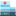 Thời gian: Từ 8h -11h30, 13h30-17h các ngày hành chính.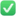 Địa điểm: Tầng 2 Khoa Khám bệnh - TTYT huyện Phong ThổMọi chi tiết xin liên hệ số điện thoại 0388172156.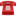 Để đảm bảo quá trình nội soi diễn ra thuận lợi an toàn và cho kết quả chính xác cần lưu ý: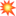 - Nhịn ăn ít nhất 6 giờ để thuận lợi trong quan sát, an toàn tránh trào ngược khi gây mê.- Không uống đồ uống có màu. Nhịn uống nước trước gây mê nội soi ít nhất 2 giờ để tránh tình trạng trào ngược vào phổi.- Thông báo với bác sĩ về các loại thuốc đang sử dụng. Các triệu chứng bất thường đang gặp phải và tiền sử bệnh lý của bản thân và gia đình.- Những người có bệnh lý kèm theo (như bệnh phổi, tim mạch,…) cần tiến hành một số xét nghiệm theo chỉ định để đánh giá trước khi nội soi để đảm bảo an toàn.- Không được uống các loại thuốc có tác dụng bọc niêm mạc dạ dày trước khi nội soi dạ dày.- Cần làm sạch ruột bằng thuốc trước khi thực hiện nội soi đại - trực tràng.- Hạn chế tiến hành nội soi gây mê cho đối tượng trẻ em dưới 10 tuổi. Chỉ thực hiện kỹ thuật khi có chỉ định từ bác sĩ.- Sau khi thực hiện nội soi gây mê người bệnh cần ở lại phòng cho đến khi thuốc mê tan hết, người bệnh hoàn toàn tỉnh táo. Bên cạnh đó, bệnh nhân thực hiện nội soi gây mê nên có người nhà đi cùng.- Thông báo với bác sĩ những biểu hiện bất thường của cơ thể như sưng phù và nóng rát họng… Nếu có dấu hiệu đau bụng ngày càng dữ dội, căng trướng hoặc đi tiểu ra máu thì cần nhanh chóng tái khám để được xử kịp thời.——————————————#Trung_tâm_Y_Tế_Phong_ThổFanpage: facebook.com/ytephongthoTất cả cảm xúc:7171